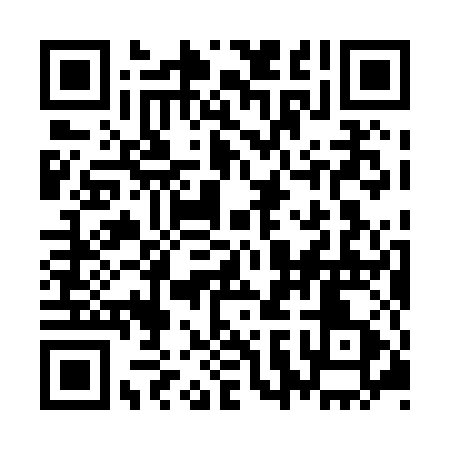 Prayer times for Zydeikiskes, LithuaniaWed 1 May 2024 - Fri 31 May 2024High Latitude Method: Angle Based RulePrayer Calculation Method: Muslim World LeagueAsar Calculation Method: HanafiPrayer times provided by https://www.salahtimes.comDateDayFajrSunriseDhuhrAsrMaghribIsha1Wed3:055:421:206:318:5811:272Thu3:045:401:206:329:0011:273Fri3:035:381:206:339:0211:284Sat3:025:361:196:349:0411:295Sun3:025:341:196:359:0611:306Mon3:015:321:196:369:0711:307Tue3:005:301:196:379:0911:318Wed2:595:281:196:399:1111:329Thu2:585:261:196:409:1311:3310Fri2:575:241:196:419:1511:3311Sat2:575:221:196:429:1711:3412Sun2:565:211:196:439:1811:3513Mon2:555:191:196:449:2011:3614Tue2:545:171:196:459:2211:3715Wed2:545:151:196:469:2411:3716Thu2:535:141:196:479:2511:3817Fri2:525:121:196:489:2711:3918Sat2:525:101:196:499:2911:4019Sun2:515:091:196:509:3011:4020Mon2:515:071:196:519:3211:4121Tue2:505:061:196:529:3411:4222Wed2:505:041:196:539:3511:4323Thu2:495:031:196:549:3711:4324Fri2:495:011:206:549:3811:4425Sat2:485:001:206:559:4011:4526Sun2:484:591:206:569:4111:4527Mon2:474:581:206:579:4311:4628Tue2:474:561:206:589:4411:4729Wed2:464:551:206:599:4611:4730Thu2:464:541:206:599:4711:4831Fri2:464:531:207:009:4811:49